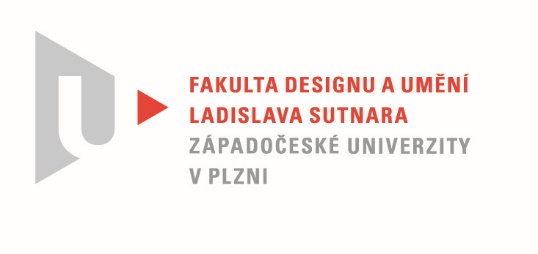 Protokol o hodnoceníkvalifikační práce Název bakalářské práce: SVĚTLO /Útulna na pozorování hvězd/Práci předložil student:  ŠTAJER VojtěchStudijní obor a specializace:  Design, specializace Produktový designHodnocení vedoucího prácePráci hodnotil: doc. MgA. Zdeněk Veverka  Cíl prácePráce splňuje zadání a jako bakalářská je akceptovatelná. Stručný komentář hodnotiteleVojtěch přistupoval ke zvolenému tématu s důkladnou pečlivostí. To ostatně dokazuje bohatý obsah textové části práce. Ta začíná obecným vstupem do problematiky a postupně se zaměřuje na téma projektu. Tento postup  převyšuje požadavky na bakalářskou práci. Prezentovaný výstup - návrh útulny s observatoří - je kompozičně originální. Vytváří dojem střechy, avšak umí poskytnout adekvátní prostředí a podmínky pro pozorování hvězd. Nenásilné tvarové pojetí se zajímavým detailem bočních stěn bude , dle vizualizací, nepřehlédnutelným, ale zároveň přirozeným krajinným objektem. Vyjádření o plagiátorstvíNení plagiát.4. Navrhovaná známka a případný komentářVýborněDatum:  27. 5. 2021					                    doc. MgA. Zdeněk Veverka  